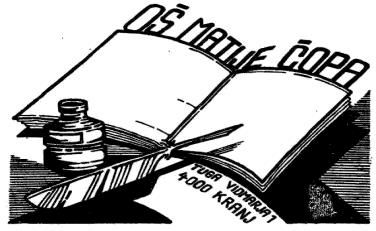 OSNOVNA ŠOLA MATIJE ČOPA KRANJUlica Tuga Vidmarja 1, 4000 KRANJSEZNAM DELOVNIH ZVEZKOV IN DRUGIH UČNIH GRADIV ZA ŠOLSKO LETO 2023/2024Maj, 2023SEZNAM DELOVNIH ZVEZKOV ZA ŠOLSKO LETO 2023/2024razredLILI IN BINE 1									30,00 €Modri komplet plusin 1. del delovnega zvezka za opismenjevanje                    (3830081302703)KUPI ŠOLA! SEZNAM DELOVNIH ZVEZKOV ZA ŠOLSKO LETO 2023/20242. razredLILI IN BINE 2									40,00 €Modri komplet plus+ 2. del delovnega zvezka za opismenjevanje                         (3830081302727)                                                     KUPI ŠOLA! SEZNAM DELOVNIH ZVEZKOV ZA ŠOLSKO LETO 2023/20243. razredLILI IN BINE 3 									49,00 €Učni komplet (samostojni delovni zvezek) za 3. razred             s prilogami                                                   (3831075925700)Menjava prilog – namesto AN dodamo bralne strategije.KUPI ŠOLA! SEZNAM DELOVNIH ZVEZKOV IN UČNIH GRADIV ZA ŠOLSKO LETO 2023/20244. razredJ. Skele et al.TOUCHSTONE 4,                                     			 19,90 €                                                                                          delovni zvezek za angleščino, Založba Obzorje(9789612306212)PLANET RADOVEDNIH PET 4,					62,00 €(kpl. SDZ – SLO, MAT, NIT, DRU) + praktično gradivo za NIT                     				(3831075932081) Skupaj: 81,90 €SEZNAM DELOVNIH ZVEZKOV IN UČNIH GRADIV ZA ŠOLSKO LETO 2023/20245. razredM. Novak et al.REACH FOR THE STARS 5, 							16,50 €                                                                           delovni zvezek za angleščino, izdaja 2017, DZS				 (9789610208426)PLANET RADOVEDNIH PET 5, 						65,00 €(kpl. SDZ – SLO, MAT, NIT, DRU) +praktično gradivo za NIT							(3831075932647)                                                                                         		Skupaj: 81,50 €                                        SEZNAM DELOVNIH ZVEZKOV IN UČNIH GRADIV ZA ŠOLSKO LETO 2023/246. razred M. Čuden et al.SLOVENŠČINA 6,								19,80 €                                                                                      samostojni DZ  za slovenščino (2 dela), MKZ			(9789610164579; 9789610164586-prenovljeno)J. Berk, et al.SKRIVNOSTI ŠTEVIL IN OBLIK 6, 						20,00 €                                                              samostojni DZ za matematiko (4 deli), Rokus Klett		(9789612716691)J. Skela										TOUCHSTONE 6 NEW, 							19,90 €                                                                                      delovni zvezek  za angleščino, Obzorja					(9789612305345)PRAVA TEHNIKA 6,								24,70	 €                                                                    delovni listi s praktičnim gradivom, Rokus Klett 			                              (9789612717148)                                                                                          Skupaj: 84,40 €SEZNAM DELOVNIH ZVEZKOV IN UČNIH GRADIV ZA ŠOLSKO LETO 2023/20247. razred M. Čuden et al.SLOVENŠČINA 7, 								19,80 €                                                                                                 samostojni DZ za slovenščino (2 dela), MKZ			(9789610153258; 9789610153535)J. Berk et al.SKRIVNOSTI ŠTEVIL IN OBLIK 7						20,00  € samostojni DZ (5 delov), Rokus Klett						(9789612716707)L. King Videtič et al.TOUCHSTONE 7, 								19,90 €delovni zvezek za angleščino, TANGRAM					(9789616239868)DOMOVINSKA IN DRŽ. KULTURA IN ETIKA 7,				12,90 €samostojni DZ, I2 d.o.o.								(9789617038040)                                                                                                                                                      Skupaj: 72,60 € PRIPOROČENO GRADIVO S. BrinovecATLAS SVETA ZA OSNOVNE IN SREDNJE ŠOLE                                                                    Atlas za geografijo 7–9. razredu, MKZ                                               (9789610159292)MALI ZGODOVINSKI ATLASAtlas za zgodovino 7.–9. razreda, MODRIJAN(9789616183970)Zgodovinski atlasi se uporabljajo za učenje in pridobivanje ocen.Zaželeno je, da ga ima učenec s seboj pri pouku.IZBIRNI PREDMETI  Delovni zvezekMAGNET 1, DZ za nemški jezik, Rokus Klett                             19,90 €delovni zvezek za nemščino kot izbirni predmet v 7. in 8. razredu(9789612920005)SEZNAM DELOVNIH ZVEZKOV IN UČNIH GRADIV ZA ŠOLSKO LETO 2023/20248. razred M. Čuden et al. SLOVENŠČINA 8, 								19,80 €                                                                                              samostojni DZ za slovenščino (2 dela), MKZ			 (9789610155683; 9789610155690)J. SkelaTOUCHSTONE 8,       								19,90 €delovni zvezek za angleščino, TANGRAM				 (9789616239899)M. Robič et al. SKRIVNOSTI ŠTEVIL IN OBLIK 8,                                          	22,50 €samostojni DZ (5 delov), Rokus Klett					(9789612716394)A. SmrduOD ATOMA DO MOLEKULE 8,                                                      13,50 €delovni zvezek za kemijo, JUTRO					(9789616746571)DOMOVINSKA IN DRŽ. KULTURA IN ETIKA 8, 			12,90 €samostojni DZ, I2 d.o.o.							(9789617038057)                                                                                                                                                      Skupaj: 88,60 €PRIPOROČENO GRADIVO S. BrinovecATLAS SVETA ZA OSNOVNE IN SREDNJE ŠOLE Atlas za geografijo 7.–9. razredu, MKZ(9789610159292)MALI ZGODOVINSKI ATLASAtlas za zgodovino  7.–9. razreda, MODRIJAN(9789616183970)Zgodovinski atlasi se uporabljajo za učenje in pridobivanje ocen.Zaželeno je, da ga ima učenec s seboj pri pouku.IZBIRNI PREDMETI  MAGNET 1, DZ za nemški jezik, ROKUS KLETT			19,90 € delovni zvezek za nemščino kot izbirni predmet v 7. in 8. razredu(9789612920005) SEZNAM DELOVNIH ZVEZKOV ZA ŠOLSKO LETO 2023/20249. razred J. SkelaTOUCHSTONE 9,									19,90 €                                                                delovni zvezek (DZ) za angleščino, TANGRAM 			 (9789616239462)M. Robič et al.SKRIVNOSTI ŠTEVIL IN OBLIK 9, 						22,50 €samostojni DZ (5 delov), Rokus Klett					(9789612716400)J. SenegačnikGEOGRAFIJA SLOVENIJE 9, 						16,40 €samostojni DZ, Modrijan							(9789617053456)                                                                                        Skupaj: 58,80 €PRIPOROČENO GRADIVO                                              S. BrinovecATLAS SVETA ZA OSNOVNE IN SREDNJE ŠOLE                                                                    Atlas za geografijo 7.–9. razredu, MKZ                                               (9789610159292)MALI ZGODOVINSKI ATLASAtlas za zgodovino  7.–9. razreda, MODRIJAN(9789616183970)Zgodovinski atlasi se uporabljajo za učenje in pridobivanje ocen.Zaželeno je, da ga ima učenec s seboj pri pouku.IZBIRNI PREDMETI  MAGNET 2, DZ za nemški jezik, ROKUS KLETT			19,90 € delovni zvezek za nemščino kot izbirni predmet v 9. razredu                                   (9789612920937) 